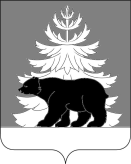 РОССИЙСКАЯ ФЕДЕРАЦИЯИРКУТСКАЯ ОБЛАСТЬАдминистрацияЗиминского районного муниципального образованияП О С Т А Н О В Л Е Н И Еот                                                     г.  Зима                                                           №  О внесении изменений в постановлениеадминистрации Зиминского районногомуниципального образования от 22.09.2014№ 1371 «О подготовке схемы размещения нестационарных торговых объектов натерритории Зиминского районногомуниципального образования»В целях исполнения Федерального закона от 22.12.2009 № 381 – ФЗ «Об основах государственного регулирования торговой деятельности в Российской Федерации», в соответствии с приказом Службы потребительского рынка и лицензирования Иркутской области от 20.01.2011 № 3 - спр «Об утверждении Порядка разработки и утверждения органами местного самоуправления муниципальных образований Иркутской области схемы размещения нестационарных торговых объектов», ст. ст. 9, 22, 46 Устава Зиминского районного муниципального образования, администрация Зиминского районного муниципального образованияПОСТАНОВЛЯЕТ:	1. Внести в постановление администрации Зиминского районного муниципального образования от 22.09.2014 № 1371 «О подготовке схемы размещения нестационарных торговых объектов на территории  Зиминского районного муниципального образования» (далее - постановление) следующие изменения:1.1. Состав комиссии по подготовке схемы размещения нестационарных торговых объектов на территории Зиминского районного муниципального образования (приложение 1 к постановлению) изложить в новой редакции (прилагается).2. Настоящее постановление опубликовать в информационно-аналитическом, общественно-политическом еженедельнике «Вестник района» и разместить на официальном сайте администрации Зиминского районного муниципального образования www.rzima.ru в информационно-телекоммуникационной сети «Интернет».3. Контроль исполнения настоящего постановления возложить на заместителя мэра по управлению муниципальным хозяйством Зиминского районного муниципального образования А.А. Ширяева.Мэр Зиминского районногомуниципального образования							Н.В. НикитинаПриложение 1 к постановлению администрации Зиминского районного муниципального образованияот _____________  № ________Составкомиссии по подготовке схемы размещения нестационарных торговых объектов натерритории Зиминского районного муниципального образованияШиряев А.А. - заместитель мэра по управлению муниципальным хозяйством Зиминского районного муниципального образования, председатель комиссии;Панфилова Н.В. – председатель комитета по управлению муниципальным имуществом администрации Зиминского районного муниципального образования, заместитель председателя комиссии;Дюгаева А.С. - главный специалист отдела по экономике, труду и охране труда, потребительскому рынку администрации Зиминского районного муниципального образования, секретарь комиссии;Члены комиссии:Опарина И.Ю. – начальник отдела архитектуры и градостроительства администрации Зиминского районного муниципального образования;Сыманович Е.В. – начальник управления правовой, кадровой и организационной работы администрации Зиминского районного муниципального образования; Васильев Р.А. – начальник отдела жилищно-коммунального хозяйства и экологии администрации Зиминского районного муниципального образования.